Form No: PH17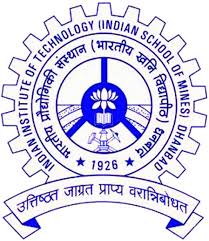 	INDIAN INSTITUTE OF TECHNOLOGY (INDIAN SCHOOL OF MINES) DHANBADRECEIPT OF SOFT COPY OF THESIS AT CENTRAL LIBRARY(To be submitted, in duplicate, after Viva-Voce)# The splitted files should be named in the following manner (chapter wise) and kept in one folder:01_title02_prelim pages (prelim pages to be clubbed as title+ declaration+ dedication+ certificate+ acknowledgment+ list of table+ graphs files).03_content04_abstract05_chapter 106_ chapter 207_chapter 308_chapter 409_chapter 510_annexures (Annexures files to be clubbed as (bibliography+ references+ questionnaire+ maps +publications+ appendix, etc.)11_chapter 612_chapter 7 (if any) and so on for the more number of chapters.80_Recommendation (Recommendation files to be clubbed as title page + conclusion/future scope/ recommendation). (Ref: https://shodhganga.inflibnet.ac.in/newmoredetails/metadata_thesis.html)(The recommendation page should not include any image)--------------------------------------------------------------------------------------------------------------------------------The reverse side of the CD/DVD should have following information written with permanent marker:Title of the Thesis:Name of Research Scholar:Admission No.:Signature of the research scholar:Name of the Guide:Signature of the Guide:CENTRAL LIBRARYCENTRAL LIBRARYAccession NumberDate1.Name of Scholar2.Admission No.Date of Ph.D AdmissionDate of Ph.D AdmissionDate of Ph.D AdmissionDD/MM/YYYYDD/MM/YYYYDD/MM/YYYY3.Registration Status of the Scholar(Put √ Mark)Registration Status of the Scholar(Put √ Mark)Full-TimeFull-TimePart-TimeExternal4.DepartmentBranch (if any)Branch (if any)5.Date of Pre-Submission SeminarDate of Pre-Submission SeminarDate of Pre-Submission SeminarDate of Pre-Submission SeminarDD/MM/YYYYDD/MM/YYYYDD/MM/YYYYDD/MM/YYYYDD/MM/YYYYDD/MM/YYYY6.Date of Viva-voceDate of Viva-voceDate of Viva-voceDate of Viva-voceDD/MM/YYYYDD/MM/YYYYDD/MM/YYYYDD/MM/YYYYDD/MM/YYYYDD/MM/YYYY7.Title of Thesis in English8.Title of Thesis(Pronunciation in Hindi)9.Complete Postal Address with PIN code10.E-mail Address11.Mobile No.We certify that the soft copy of the thesis incorporates all corrections/modifications including those suggested during viva-voce. We also understand that any deviation from the above may lead to the withdrawal of the degree.We certify that the soft copy of the thesis incorporates all corrections/modifications including those suggested during viva-voce. We also understand that any deviation from the above may lead to the withdrawal of the degree.We certify that the soft copy of the thesis incorporates all corrections/modifications including those suggested during viva-voce. We also understand that any deviation from the above may lead to the withdrawal of the degree.We certify that the soft copy of the thesis incorporates all corrections/modifications including those suggested during viva-voce. We also understand that any deviation from the above may lead to the withdrawal of the degree.We certify that the soft copy of the thesis incorporates all corrections/modifications including those suggested during viva-voce. We also understand that any deviation from the above may lead to the withdrawal of the degree.We certify that the soft copy of the thesis incorporates all corrections/modifications including those suggested during viva-voce. We also understand that any deviation from the above may lead to the withdrawal of the degree.We certify that the soft copy of the thesis incorporates all corrections/modifications including those suggested during viva-voce. We also understand that any deviation from the above may lead to the withdrawal of the degree.We certify that the soft copy of the thesis incorporates all corrections/modifications including those suggested during viva-voce. We also understand that any deviation from the above may lead to the withdrawal of the degree.We certify that the soft copy of the thesis incorporates all corrections/modifications including those suggested during viva-voce. We also understand that any deviation from the above may lead to the withdrawal of the degree.We certify that the soft copy of the thesis incorporates all corrections/modifications including those suggested during viva-voce. We also understand that any deviation from the above may lead to the withdrawal of the degree.We certify that the soft copy of the thesis incorporates all corrections/modifications including those suggested during viva-voce. We also understand that any deviation from the above may lead to the withdrawal of the degree.________________     Signature of the ScholarName: _____________________________Date: _____________________________________________     Signature of the ScholarName: _____________________________Date: _____________________________________________     Signature of the ScholarName: _____________________________Date: _____________________________________________     Signature of the ScholarName: _____________________________Date: _____________________________Forwarded by:____________________Signature of the Supervisor (s)Name: _____________________________Date: _____________________________Forwarded by:____________________Signature of the Supervisor (s)Name: _____________________________Date: _____________________________Forwarded by:____________________Signature of the Supervisor (s)Name: _____________________________Date: _____________________________Forwarded by:____________________Signature of the Supervisor (s)Name: _____________________________Date: _____________________________Forwarded by:____________________Signature of the Supervisor (s)Name: _____________________________Date: _____________________________Forwarded by:____________________Signature of the Supervisor (s)Name: _____________________________Date: _____________________________Received the following:                                                                                                    A CD/DVD with the abbreviated thesis title and copyright notice pasted on it containing the following PDF files:Complete PhD thesis in a single PDF file.# Separate PDF files of each chapter and other contents (such as Cover page, Contents, Copyright, Certificates, and Acknowledgement etc) in one folder.An abstract of the thesis (not exceeding 350 words)A signed copyright transfer form (PH10)._____________________Librarian, Central Library                                                                                                                                                                  (Stamp)Received the following:                                                                                                    A CD/DVD with the abbreviated thesis title and copyright notice pasted on it containing the following PDF files:Complete PhD thesis in a single PDF file.# Separate PDF files of each chapter and other contents (such as Cover page, Contents, Copyright, Certificates, and Acknowledgement etc) in one folder.An abstract of the thesis (not exceeding 350 words)A signed copyright transfer form (PH10)._____________________Librarian, Central Library                                                                                                                                                                  (Stamp)Received the following:                                                                                                    A CD/DVD with the abbreviated thesis title and copyright notice pasted on it containing the following PDF files:Complete PhD thesis in a single PDF file.# Separate PDF files of each chapter and other contents (such as Cover page, Contents, Copyright, Certificates, and Acknowledgement etc) in one folder.An abstract of the thesis (not exceeding 350 words)A signed copyright transfer form (PH10)._____________________Librarian, Central Library                                                                                                                                                                  (Stamp)Received the following:                                                                                                    A CD/DVD with the abbreviated thesis title and copyright notice pasted on it containing the following PDF files:Complete PhD thesis in a single PDF file.# Separate PDF files of each chapter and other contents (such as Cover page, Contents, Copyright, Certificates, and Acknowledgement etc) in one folder.An abstract of the thesis (not exceeding 350 words)A signed copyright transfer form (PH10)._____________________Librarian, Central Library                                                                                                                                                                  (Stamp)Received the following:                                                                                                    A CD/DVD with the abbreviated thesis title and copyright notice pasted on it containing the following PDF files:Complete PhD thesis in a single PDF file.# Separate PDF files of each chapter and other contents (such as Cover page, Contents, Copyright, Certificates, and Acknowledgement etc) in one folder.An abstract of the thesis (not exceeding 350 words)A signed copyright transfer form (PH10)._____________________Librarian, Central Library                                                                                                                                                                  (Stamp)Received the following:                                                                                                    A CD/DVD with the abbreviated thesis title and copyright notice pasted on it containing the following PDF files:Complete PhD thesis in a single PDF file.# Separate PDF files of each chapter and other contents (such as Cover page, Contents, Copyright, Certificates, and Acknowledgement etc) in one folder.An abstract of the thesis (not exceeding 350 words)A signed copyright transfer form (PH10)._____________________Librarian, Central Library                                                                                                                                                                  (Stamp)Received the following:                                                                                                    A CD/DVD with the abbreviated thesis title and copyright notice pasted on it containing the following PDF files:Complete PhD thesis in a single PDF file.# Separate PDF files of each chapter and other contents (such as Cover page, Contents, Copyright, Certificates, and Acknowledgement etc) in one folder.An abstract of the thesis (not exceeding 350 words)A signed copyright transfer form (PH10)._____________________Librarian, Central Library                                                                                                                                                                  (Stamp)Received the following:                                                                                                    A CD/DVD with the abbreviated thesis title and copyright notice pasted on it containing the following PDF files:Complete PhD thesis in a single PDF file.# Separate PDF files of each chapter and other contents (such as Cover page, Contents, Copyright, Certificates, and Acknowledgement etc) in one folder.An abstract of the thesis (not exceeding 350 words)A signed copyright transfer form (PH10)._____________________Librarian, Central Library                                                                                                                                                                  (Stamp)Received the following:                                                                                                    A CD/DVD with the abbreviated thesis title and copyright notice pasted on it containing the following PDF files:Complete PhD thesis in a single PDF file.# Separate PDF files of each chapter and other contents (such as Cover page, Contents, Copyright, Certificates, and Acknowledgement etc) in one folder.An abstract of the thesis (not exceeding 350 words)A signed copyright transfer form (PH10)._____________________Librarian, Central Library                                                                                                                                                                  (Stamp)Received the following:                                                                                                    A CD/DVD with the abbreviated thesis title and copyright notice pasted on it containing the following PDF files:Complete PhD thesis in a single PDF file.# Separate PDF files of each chapter and other contents (such as Cover page, Contents, Copyright, Certificates, and Acknowledgement etc) in one folder.An abstract of the thesis (not exceeding 350 words)A signed copyright transfer form (PH10)._____________________Librarian, Central Library                                                                                                                                                                  (Stamp)